                   บันทึกข้อความ	บันทึกข้อความ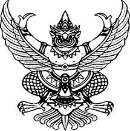 ส่วนราชการ     ที่   อว๐๖๐๒.   /                             	วันที่        พฤษภาคม ๒๕๖๒เรื่อง   ขอความอนุเคราะห์ออกหนังสือนำเพื่อขอรับบัตรโดยสารเครื่องบินเรียน	ผู้อำนวยการกองคลัง	ตามบันทึกที่ ศธ 0522....../............ ลงวันที่ ..................................... ท่านอธิการบดีอนุมัติให้                ..................................................... สาขาวิชา ...................................  เดินทางไปเข้าร่วมโครงการ ........................................................... ณ ประเทศ......................... ระหว่างวันที่ ............................................และค่าใช้จ่าย รายละเอียดปรากฏตามเอกสารที่แนบ นั้น    	 		ในการนี้ สาขาวิชา ................................... ขอความอนุเคราะห์หน่วยงานของท่านดำเนินการออกหนังสือนำไปยังบริษัท การบินไทย จำกัด (มหาชน)  เพื่อขอรับบัตรโดยสารเครื่องบิน ชั้นประหยัด (กำหนดการเดินทางตามตารางบินแนบ 2) จำนวน ... ที่นั่ง รหัสจอง .............. ให้แก่ .....................................ทั้งนี้ ขอรับหนังสือภายในวันที่ …………………………….	 		จึงเรียนมาเพื่อโปรดพิจารณาดำเนินการในส่วนที่เกี่ยวข้องต่อไปด้วย จะขอบคุณยิ่ง (.........................................)ประธานกรรมการประจำสาขาวิชา...........................ที่ ศธ 0522.01/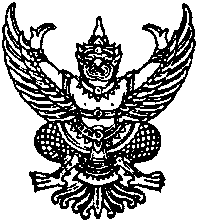 


พฤษภาคม ๒๕๖๒เรื่อง   ขอซื้อบัตรโดยสารเครื่องบินเรียน   ผู้จัดการบริษัทการบินไทย จำกัด (มหาชน)

		ด้วยมหาวิทยาลัยสุโขทัยธรรมาธิราชมีความประสงค์จะขอซื้อบัตรโดยสารเครื่องบิน จำนวน ... ที่นั่ง เส้นทาง กรุงเทพฯ-………………….-กรุงเทพฯ ให้แก่	 ………………(ชื่อภาษาไทย)………………………………….. สาขาวิชา .......................................... 
Passenger: .....(นามสกุล / ชื่อ  คำนำหน้าชื่อ ด้วยภาษาอังกฤษ ตัวพิมพ์ใหญ่) ….
Flight Code:    ...................... 	Class: ECONOMYวันเดือนปี			Bangkok		..................เที่ยวบิน...			...เวลาออกเดินทาง...	...เวลาเดินทางถึง...วันเดือนปี			...................		Bangkok...เที่ยวบิน...			...เวลาออกเดินทาง...	...เวลาเดินทางถึง...	จึงเรียนมาเพื่อโปรดออกบัตรโดยสารเครื่องบินให้แก่ผู้เดินทางดังกล่าว และขอชำระเป็น              เงินสดด้วย จะขอบคุณยิ่ง						    ขอแสดงความนับถือ
			      		      (รองศาสตราจารย์อัจฉรา ชีวะตระกูลกิจ)	                                        รักษาการแทนรองอธิการบดีฝ่ายการเงินและทรัพย์สิน			               ปฏิบัติราชการแทนอธิการบดีมหาวิทยาลัยสุโขทัยธรรมาธิราช.....(ชื่อหน่วยงาน).... มหาวิทยาลัยสุโขทัยธรรมาธิราชโทร. 0 2 504 ............. 